Swim suit-labeledBeach towel-labeledWater Play/Pool Shoes-labeled (flip flops, water shoes, Crocs, etc.)Change of clothes-labeled in Ziploc bagSwim diapers (children not potty-trained)3 Packages of 5 oz. cups2 Packages of baby wipes1 Box tissuesPreschoolers – Small tote bag labeled with child’s name (big enough to put a folder in)School Age – Backpack labeled with child’s nameFolder with Pockets -labeledNap Mat-labeled-Full day preschool students onlyCrib sheet-labeled-Full day preschool students onlyBlanket-labeled-Full day preschool students onlyLunchbox-labeled-children bring their lunch every day (peanut/tree-nut free school)1 Individual photo-Preschool only*Sunscreen/Bug Spray Forms Filled out completelyZiploc bags – Sandwich, quart and gallon size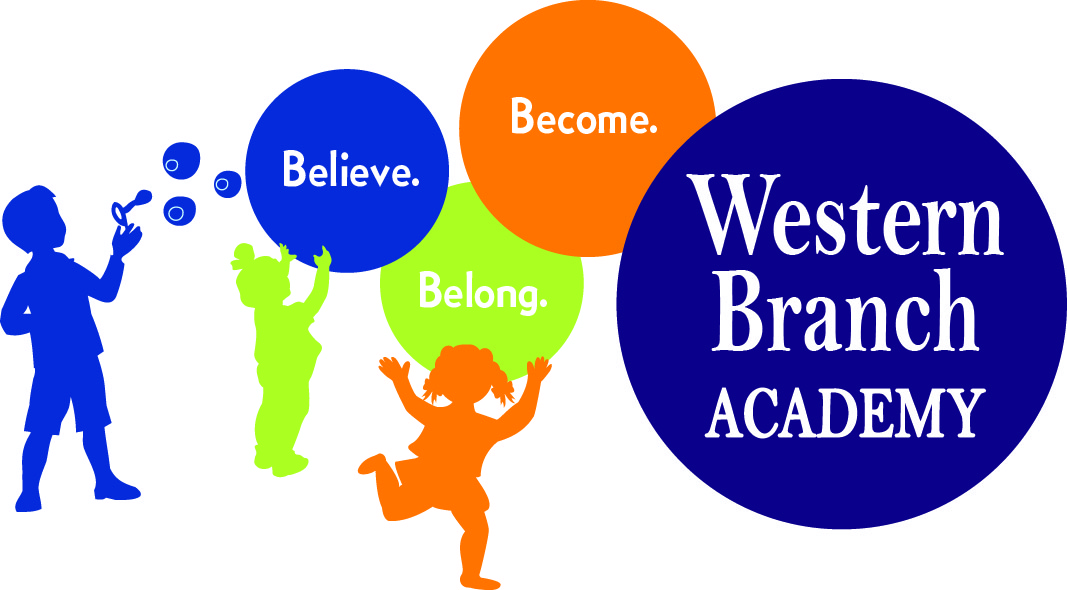 SUMMER CAMP SUPPLY LIST (2019)